ПОЯСНИТЕЛЬНАЯ ЗАПИСКА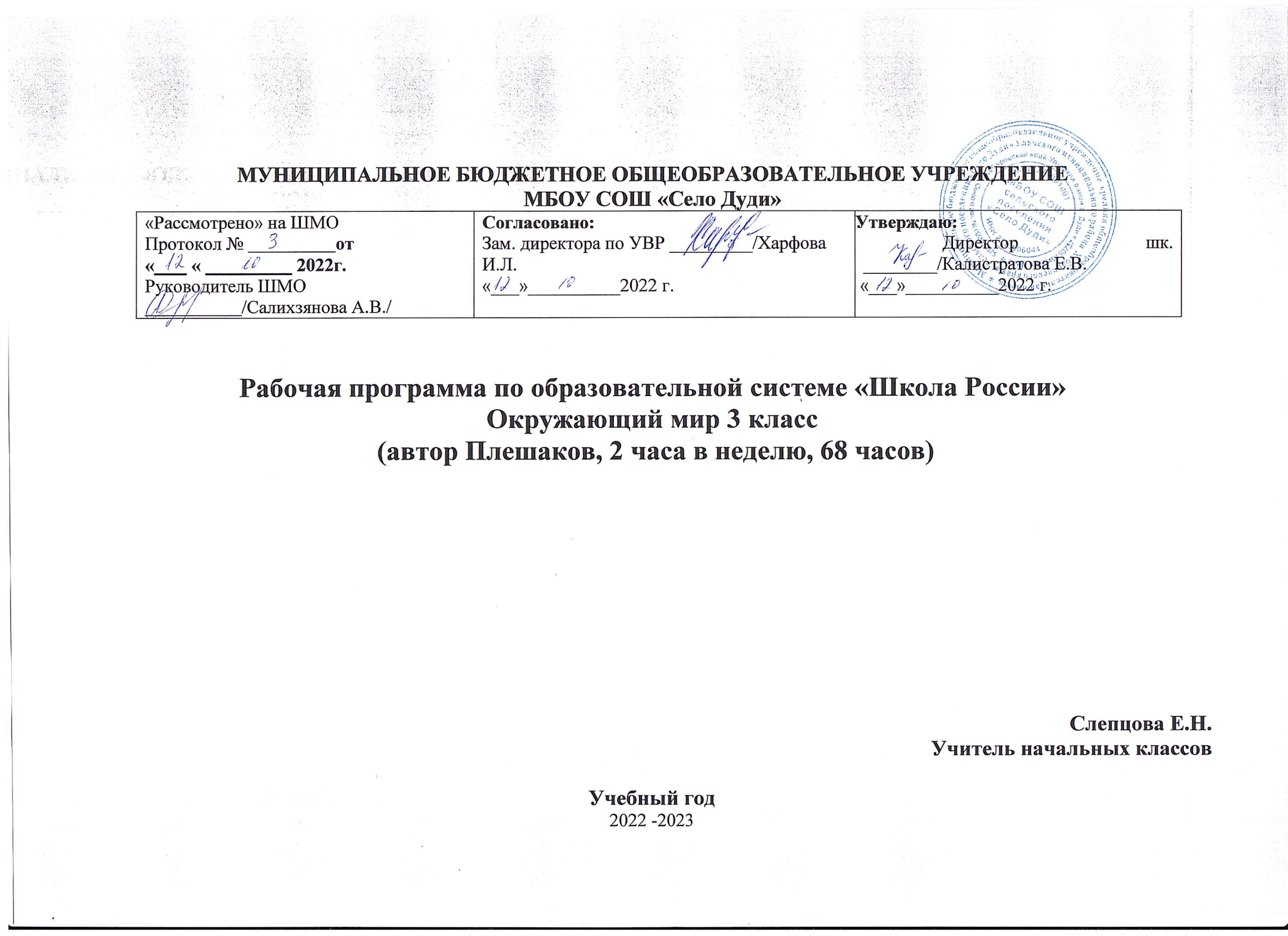 Программа по учебному предмету «Окружающий мир» (предметная область «Обществознание и естествознание» («Окружающий мир») включает: пояснительную записку, содержание обучения, планируемые результаты освоения программы учебного предмета, тематическое планирование.Пояснительная записка отражает общие цели и задачи изучения предмета, характеристику психологических предпосылок к его изучению младшими школьниками; место в структуре учебного плана, а также подходы к отбору содержания, планируемым результатам и тематическому планированию.Содержание обучения раскрывает содержательные линии для обязательного изучения в 3 классе начальной школы.Содержание обучения в 3 классе завершается перечнем универсальных учебных действий — познавательных, коммуникативных и регулятивных, которые возможно формировать средствами учебного предмета «Окружающий мир» с учётом возрастных особенностей младших школьников.Планируемые результаты включают личностные, метапредметные результаты за период обучения, а также предметные достижения младшего школьника за третий год обучения в начальной школе В тематическом планировании описывается программное содержание по всем разделам содержания обучения 3 класса, а также раскрываются методы и формы организации обучения и характеристика деятельностей, которые целесообразно использовать при изучении той или иной программной темы. Представлены также способы организации дифференцированного обучения.Рабочая программа по предмету «Окружающий мир» на уровне 3 класса начального общего образования составлена на основе требований к результатам освоения основной образовательной программы начального общего образования, представленных в Федеральном государственном образовательном стандарте начального общего образования, Примерной программы воспитания, а также с учётом историко - культурного стандарта. Изучение предмета «Окружающий мир», интегрирующего знания о природе, предметном мире, обществеи взаимодействии людей в нём, соответствует потребностям и интересам детей младшего школьного возраста и направлено на достижение следующих целей:— формирование целостного взгляда на мир, осознание места в нём человека на основе целостного взгляда на окружающий мир (природную и социальную среду обитания); освоение естественнонаучных, обществоведческих, нравственно этических понятий, представленных в содержании данного учебного предмета; — развитие умений и навыков применять полученные знания в реальной учебной и жизненной практике, связанной как с поисково- исследовательской деятельностью (наблюдения, опыты, трудовая деятельность), так и с творческим использованием приобретённых знаний в речевой, изобразительной, художественной деятельности; —духовно - нравственное развитие и воспитание личности гражданина России, понимание своей принадлежности к Российскому государству, определённому этносу; проявление уважения к истории, культуре, традициям народов РФ; освоение младшими школьниками мирового культурного опыта по созданию общечеловеческих ценностей, законов и правил построения взаимоотношений в социуме; обогащение духовного богатства обучающихся; — развитие способности ребёнка к социализации на основе принятия гуманистических норм жизни, приобретение опыта эмоционально - положительного отношения к природе в соответствии с экологическими нормами поведения; становление навыков повседневного проявления культуры общения, гуманного отношения к людям, уважительного отношения к их взглядам, мнению и индивидуальности. Центральной идеей конструирования содержания и планируемых результатов обучения является раскрытие роли человека в природе и обществе,ознакомление с правилами поведения в среде обитания и освоение общечеловеческих ценностей взаимодействия в системах «Человек и природа»,«Человек и общество», «Человек и другие люди», «Человек и познание». Важнейшей составляющей всех указанных систем является содержание, усвоение которого гарантирует формирование у обучающихся навыков здорового и безопасного образа жизни на основе развивающейся способности предвидеть результаты своих поступков и оценки возникшей ситуации. Отбор содержания курса«Окружающий мир» осуществлён на основе следующих ведущих идей:— раскрытие роли человека в природе и обществе; — освоение общечеловеческих ценностей взаимодействия в системах «Человек и природа»,«Человек и общество», «Человек и другие люди», «Человек и его самость», «Человек и познание».Общее число часов, отведённых на изучение курса «Окружающий мир» в 3 классе, составляет 68 часов (два часа в неделю. СОДЕРЖАНИЕ УЧЕБНОГО ПРЕДМЕТА Человек и общество Общество как совокупность людей, которые объединены общей культурой и связаны друг с другом совместной деятельностью во имя общей цели. Наша Родина — Российская Федерация. Уникальные памятники культуры России, родного края. Государственная символика Российской Федерации и своего региона. Города Золотого кольца России. Народы России. Уважение к культуре, традициям своего народа и других народов, государственным символам России.Семья —коллектив близких, родных людей. Семейный бюджет, доходы и расходы семьи.Уважение к семейным ценностям.Правила нравственного поведения в социуме. Внимание, уважительное отношение к людям с ограниченными возможностями здоровья, забота о них.Значение труда в жизни человека и общества. Трудолюбие как общественно значимая ценность в культуре народов России. Особенности труда людей родного края, их профессии.Страны и народы мира. Памятники природы и культуры  — символы стран, в которых они находятся.Человек и природа Методы изучения природы. Карта мира. Материки и части света. Вещество. Разнообразие веществ в окружающем мире.Примеры веществ: соль, сахар, вода, природный газ. Твёрдые тела, жидкости, газы. Простейшие практические работы с веществами, жидкостями, газами. Воздух — смесь газов. Свойства воздуха.Значение воздуха для растений, животных, человека. Вода. Свойства воды. Состояния воды, её распространение в природе, значение для живых организмов и хозяйственной жизни человека.Круговорот воды в природе. Охрана воздуха, воды. Горные породы и минералы.Полезные ископаемые, их значение в хозяйстве человека, бережное отношение людей к полезным ископаемым. Полезные ископаемые родного края (2 — 3 примера). Почва, её состав, значение для живой природы и хозяйственной жизни человека.Первоначальные представления о бактериях. Грибы: строение шляпочных грибов. Грибы съедобные и несъедобные. Разнообразие растений. Зависимость жизненного цикла организмов от условий окружающей среды. Размножение и развитие растений. Особенности питания и дыхания растений.Роль растений в природе и жизни людей, бережное отношение человека к растениям. Условия, необходимые для жизни растения (свет, тепло, воздух, вода). Наблюдение роста растений, фиксация изменений. Растения родного края, названия и краткая характеристика на основе наблюдений. Охрана растений.Разнообразие животных. Зависимость жизненного цикла организмов от условий окружающей среды. Размножение и развитие животных (рыбы, птицы, звери). Особенности питания животных.Цепи питания. Условия, необходимые для жизни животных (воздух, вода, тепло, пища). Роль животных в природе и жизни людей, бережное отношение человека к животным. Охрана животных. Животные родного края, их названия, краткая характеристика на основе наблюдений.Природные сообщества: лес, луг, пруд. Взаимосвязи в природном сообществе: растения  — пища и укрытие для животных; животные — распространители плодов и семян растений. Влияние человека на природные сообщества. Природные сообщества родного края (2 — 3 примера на основе наблюдений). Правила нравственного поведения в природных сообществах.Человек —часть природы. Общее представление о строении тела человека. Системы органов (опорно- двигательная, пищеварительная, дыхательная, кровеносная, нервная, органы чувств), их роль в жизнедеятельности организма. Гигиена отдельных органов и систем органов человека. Измерение температуры тела человека, частоты пульса.Правила безопасной жизни Здоровый образ жизни: двигательная активность (утренняя зарядка, динамические паузы), закаливание и профилактика заболеваний. Забота о здоровье и безопасности окружающих людей.Безопасность во дворе жилого дома (правила перемещения внутри двора и пересечения дворовой проезжей части, безопасные зоны электрических, газовых, тепловых подстанций и других опасных объектов инженерной инфраструктуры жилого дома, предупреждающие знаки безопасности).Правила безопасного поведения пассажира железнодорожного, водного и авиатранспорта (правила безопасного поведения на вокзалах и в аэропортах, безопасное поведение в вагоне, на борту самолёта, судна; знаки безопасности). Безопасность в Интернете (ориентирование в признаках мошеннических действий, защита персональной информации, правила коммуникации в мессенджерах и социальных группах) в условиях контролируемого доступа в Интернет. Универсальные учебные действия.Познавательные универсальные учебные действия:— проводить несложные наблюдения в природе (сезонные изменения,поведение животных) по предложенному и самостоятельно составленному плану; на основе результатов совместных с одноклассниками наблюдений (в парах, группах) делать выводы; — устанавливать зависимость между внешним видом, особенностями поведения и условиями жизни животного; — определять (в процессе рассматривания объектов и явлений) существенные признаки и отношения между объектами и явлениями; — моделировать цепи питания в природном сообществе; — различать понятия «век», «столетие», «историческое время»; соотносить историческое событие с датой (историческим периодом).Работа с информацией:- понимать, что работа с моделями Земли (глобус, карта) может дать полезную и интересную информацию о природе нашей планеты; — находить на глобусе материки и океаны, воспроизводить их названия; находить на карте нашу страну, столицу, свой регион; — читать несложные планы, соотносить условные обозначения с изображёнными объектами; — находить по предложению учителя информацию в разных источниках — текстах, таблицах, схемах, в том числе в Интернете (в условиях контролируемого входа);— соблюдать правила безопасности при работе в информационной среде. Коммуникативные универсальные учебные действия:— ориентироваться в понятиях, соотносить понятия и термины с их краткой характеристикой:— понятия и термины, связанные с социальным миром (безопасность, семейный бюджет, памятник культуры); —  понятия и термины, связанные с миром природы (планета, материк, океан, модель Земли, царство природы, природное сообщество, цепь питания, Красная книга); — понятия и термины, связанные с безопасной жизнедеятельностью (знаки дорожногодвижения, дорожные ловушки, опасные ситуации, предвидение).— описывать (характеризовать) условия жизни на Земле;— на основе сравнения объектов природы описывать схожие, различные, индивидуальные признаки; — приводить примеры, кратко характеризовать представителей разных царств природы; — называть признаки (характеризовать) животного (растения) как живого организма; — описывать (характеризовать) отдельные страницы истории нашей страны (в пределах изученного).Регулятивные универсальные учебные действия:— планировать шаги по решению учебной задачи, контролировать свои действия (при небольшой помощи учителя); — устанавливать причину возникающей трудности или ошибки, корректировать свои действия.Совместная деятельность:— участвуя в совместной деятельности, выполнять роли руководителя (лидера), подчинённого; — справедливо оценивать результаты деятельности участников, положительно реагировать на советы и замечания в свой адрес; — выполнять правила совместной деятельности, признавать право другого человека иметь собственное суждение, мнение;— самостоятельно разрешать возникающие конфликты с учётом этики общения. ПЛАНИРУЕМЫЕ ОБРАЗОВАТЕЛЬНЫЕ РЕЗУЛЬТАТЫИзучение предмета "Окружающий мир" в 3 классе направлено на достижение обучающимися личностных, метапредметных и предметных результатов освоения учебного предмета.ЛИЧНОСТНЫЕ РЕЗУЛЬТАТЫЛичностные результаты изучения предмета «Окружающий мир» характеризуют готовность обучающихся руководствоваться традиционными российскими социокультурными и духовно - нравственными ценностями, принятыми в обществе правилами и нормами поведения и должны отражать приобретение первоначального опыта деятельности обучающихся, в части: Гражданско - патриотического воспитания:— становление ценностного отношения к своей Родине - России; понимание особой роли многонациональной России в современном мире; — осознание своей этнокультурной и российской гражданской идентичности, принадлежности к российскому народу, к своей национальной общности; — сопричастность к прошлому, настоящему и будущему своей страны и родного края; проявление интереса к истории и многонациональной культуре своей страны, уважения к своему и другим народам; — первоначальные представления о человеке как члене общества, осознание прав и ответственности человека как члена общества.Духовно - нравственного воспитания:— проявление культуры общения, уважительного отношения к людям, их взглядам, признанию их индивидуальности; — принятие существующих в обществе нравственно - этических норм поведения и правил межличностных отношений, которые строятся на проявлении гуманизма, сопереживания, уважения идоброжелательности; — применение правил совместной деятельности, проявление способности договариваться, неприятие любых форм поведения, направленных на причинение физического и морального вреда другим людям.Эстетического воспитания:— понимание особой роли России в развитии общемировой художественной культуры, проявление уважительного отношения, восприимчивости и интереса к разным видам искусства, традициям и творчеству своего и других народов; — использование полученных знаний в продуктивной и преобразующей деятельности, в разных видах художественной деятельности.Физического воспитания, формирования культуры здоровья и эмоционального благополучия:— соблюдение правил организации здорового и безопасного (для себя и других людей) образа жизни; выполнение правил безопасного поведении в окружающей среде (в том числе информационной); — приобретение опыта эмоционального отношения к среде обитания, бережное отношение к физическому и психическому здоровью.Трудового воспитания:— осознание ценности трудовой деятельности в жизни человека и общества, ответственное потребление и бережное отношение к результатам труда, навыки участия в различных видах трудовой деятельности, интерес к различным профессиям.Экологического воспитания:— осознание роли человека в природе и обществе, принятие экологических норм поведения,бережного отношения к природе, неприятие действий, приносящих ей вред. Ценности научного познания:— ориентация в деятельности на первоначальные представления о научной картине мира; — осознание ценности познания, проявление познавательного интереса, активности, инициативности, любознательности и самостоятельности в обогащении своих знаний, в том числе с использованием различных  информационных средств.МЕТАПРЕДМЕТНЫЕ РЕЗУЛЬТАТЫПознавательныеуниверсальные учебные действия: 1) Базовые логические действия:— понимать целостность окружающего мира (взаимосвязь природной и социальной среды обитания), проявлять способность ориентироваться в изменяющейся действительности; — на основе наблюдений доступных объектов окружающего мира устанавливать связи и зависимости между объектами (часть - целое; причина - следствие; изменения во времени и в пространстве); — сравнивать объекты окружающего мира, устанавливать основания для сравнения, устанавливать аналогии; — объединять части объекта (объекты) по определённому признаку; — определять существенный признак для классификации, классифицировать предложенные объекты; — находить закономерности и противоречия в рассматриваемых фактах, данных и наблюдениях на основепредложенного алгоритма; — выявлять недостаток информации для решения учебной (практической) задачи на основе предложенного алгоритма2) Базовые исследовательские действия:— проводить (по предложенному и самостоятельно составленному плану или выдвинутому предположению) наблюдения, несложные опыты; проявлять интерес к экспериментам, проводимым под руководством учителя; — определять разницу между реальным и желательным состоянием объекта (ситуации) на основе предложенных вопросов; — формулировать с помощью учителя цель предстоящей работы, прогнозировать возможное развитие процессов, событий и последствия в аналогичных или сходных ситуациях; — моделировать ситуации на основе изученного материала о связях в природе (живая и неживая природа, цепи питания; природные зоны), а также в социуме (лента времени; поведение и его последствия; коллективный труд и его результаты и др. ); — проводить по предложенному плану опыт, несложное исследование по установлению особенностей объекта изучения и связей между объектами (часть  — целое, причина — следствие); — формулировать выводы и подкреплять их доказательствами на основе результатов проведённого наблюдения (опыта,измерения, исследования).3) Работа с информацией:— использовать различные источники для поиска информации, выбирать источник получения информации с учётом учебной задачи; — согласно заданному алгоритму находить в предложенном источнике информацию, представленную в явном виде; — распознавать достоверную и недостоверную информацию самостоятельно или на основе предложенного учителем способа её проверки; — находить и использовать для решения учебных задач текстовую, графическую, аудиовизуальную информацию; — читать и интерпретировать графически представленную информацию (схему, таблицу, иллюстрацию); — соблюдать правила информационной безопасности в условиях контролируемого доступа в Интернет (с помощью учителя); — анализировать и создавать текстовую, видео, графическую, звуковую информацию в соответствии с учебной задачей;— фиксировать полученные результаты в текстовой форме (отчёт, выступление, высказывание) и графическом виде (рисунок, схема, диаграмма).Коммуникативные универсальные учебные действия:— в процессе диалогов задавать вопросы, высказывать суждения, оценивать выступления участников; —признавать возможность существования разных точек зрения; корректно и аргументированно высказывать своё мнение; приводить доказательства своей правоты; — соблюдать правила ведения диалога и дискуссии; проявлять уважительное отношение к собеседнику; — использовать смысловое чтение для определения темы, главной мысли текста о природе, социальной жизни, взаимоотношениях и поступках людей; — создавать устные и письменные тексты (описание, рассуждение, повествование); — конструировать обобщения и выводы на основе полученных результатов наблюдений и опытной работы, подкреплять их доказательствами; — находить ошибки и восстанавливать деформированный текст об изученных объектах и явлениях природы, событиях социальной жизни; — готовить небольшие публичные выступления с возможной презентацией (текст, рисунки, фото, плакаты и др. ) к тексту выступления.Регулятивные универсальные учебные действия: 1) Самоорганизация:— планировать самостоятельно или с небольшой помощью учителя действия по решению учебной задачи; — выстраивать последовательность выбранных действий и операций.2) Самоконтроль:— осуществлять контроль процесса и результата своей деятельности; — находить ошибки в своей работе и устанавливать их причины; корректировать свои действия при необходимости (с небольшой помощью учителя); — предвидеть возможность возникновения трудностей и ошибок, предусматривать способы их предупреждения, в том числе в житейских ситуациях, опасных для здоровья и жизни.3) Самооценка:— объективно оценивать результаты своей деятельности, соотносить свою оценку с оценкой учителя; — оценивать целесообразность выбранных способов действия, при необходимости корректировать их.Совместная деятельность:— понимать значение коллективной деятельности для успешного решения учебной (практической) задачи; активно участвовать в формулировании краткосрочных и долгосрочных целей совместной деятельности (на основе изученного материала по окружающему миру); — коллективно строить действия по достижению общей цели: распределять роли, договариваться, обсуждать процесс и результат совместной работы; — проявлять готовность руководить, выполнять поручения, подчиняться; — выполнять правила совместной деятельности: справедливо распределять и оценивать работу каждого участника; считаться с наличием разных мнений; не допускать конфликтов, при их возникновении мирно разрешать без участия взрослого; — ответственно выполнять свою часть работы.ПРЕДМЕТНЫЕ РЕЗУЛЬТАТЫК концу обучения в 3классе обучающийся научится:— различать государственную символику Российской Федерации (гимн, герб, флаг); проявлять уважение к государственным символам России и своего региона; — проявлять уважение к семейным ценностям и традициям, традициям своего народа и других народов; соблюдать правила нравственного поведения в социуме; — приводить примеры памятников природы, культурных объектов и достопримечательностей родного края; столицы России, городов РФ с богатой историей и культурой; российских центров декоративно - прикладного искусства; проявлять интерес и уважение к истории и культуре народов России; — показывать на карте мира материки, изученные страны мира; — различать расходы и доходы семейного бюджета; — распознавать изученные объекты природы по их описанию, рисункам и фотографиям, различать их в окружающем мире; —проводить по предложенному плану или инструкции небольшие опыты с природными объектами с использованием простейшего лабораторного оборудования и измерительных приборов; соблюдать безопасность проведения опытов; — группировать изученные объекты живой и неживой природы, проводить простейшую классификацию; — сравнивать по заданному количеству признаков объекты живой и неживой природы; — описывать на основе предложенного плана изученные объекты и явления природы, выделяя их существенные признаки и характерные свойства; — использовать различные источники информации о природе и обществе для поиска и извлечения информации, ответов на вопросы; — использовать знания о взаимосвязях в природе, связи человека и природы для объяснения простейших явлений и процессов в природе, организме человека; — фиксировать результаты наблюдений, опытной работы, в процессе коллективной деятельности обобщать полученные результаты и делать выводы; — создавать по заданному плану собственные развёрнутые высказывания о природе, человеке и обществе, сопровождая выступление иллюстрациями (презентацией); — соблюдать правила безопасного поведения пассажира железнодорожного, водного и авиатранспорта; — соблюдать периодичность двигательной активности и профилактики заболеваний; — соблюдать правила безопасного поведения во дворе жилого дома; — соблюдать правила нравственного поведения на природе; — безопасно использовать персональные данные в условиях контролируемого доступа в Интернет; ориентироваться в возможных мошеннических действиях при общении в мессенджерах.УЧЕБНО - МЕТОДИЧЕСКОЕ ОБЕСПЕЧЕНИЕ ОБРАЗОВАТЕЛЬНОГО ПРОЦЕССА ОБЯЗАТЕЛЬНЫЕ УЧЕБНЫЕ МАТЕРИАЛЫ ДЛЯ УЧЕНИКА Окружающий мир (в 2 частях), 3 класс /Плешаков А.А., Акционерное общество «Издательство«Просвещение»; Введите свой вариант:МЕТОДИЧЕСКИЕ МАТЕРИАЛЫ ДЛЯ УЧИТЕЛЯ http://school - collection.edu.ru/catalog/ЦИФРОВЫЕ ОБРАЗОВАТЕЛЬНЫЕ РЕСУРСЫ И РЕСУРСЫ СЕТИ ИНТЕРНЕТ http://school - collection.edu.ru/catalog/№№№ урока в темедатаТема урокаТип урокаКол-во часовХарактеристика деятельности учащегосяДидактические единицы образовательного процессаОписание ценностных ориентиров содержания урокаДомашнее заданиеИспользов компьют оборуд, програм обеспечения,дидакт. средств «Как устроен мир» (6 ч) «Как устроен мир» (6 ч) «Как устроен мир» (6 ч) «Как устроен мир» (6 ч) «Как устроен мир» (6 ч) «Как устроен мир» (6 ч) «Как устроен мир» (6 ч) «Как устроен мир» (6 ч) «Как устроен мир» (6 ч)112.09Природа.1Знакомиться с учебником и учебными пособиями по курсу «Окружающий мир» для 3 класса, с целями и задачами раздела «Как устроен мир»,-понимать учебную задачу урока и стремиться ее выполнить,- доказывать,  пользуясь иллюстрацией учебника, что природа удивительно разнообразна, раскрывать ценность природы для людей,- анализировать текст  учебника, извлекать из него необходимую информацию, сравнивать объекты неживой и живой природы, предлагать задание  к рисунку учебника и оценивать ответы одноклассников, классифицировать объекты живой природы,  осуществлять самопроверку,- работать в паре,- формулировать выводы из изученного материала, отвечать на итоговые вопросы и оценивать достижения на уроке.Формирование личного отношения к окружающему мирус.8        № 1,2,3Мультимедийный проектор, учебник, тетрадь на печатной основе, тестовые задания.227.09Человек.1- понимать учебную задачу урока и стремиться ее выполнить,-находить сходство человека и живых существ и отличия его от животных,- различать внешность человека и его внутренний мир, анализировать проявления  внутреннего мира человека в его поступках, взаимоотношениях с людьми, отношении к природе, оценивать богатство внутреннего мира человека,- моделировать ступени познания человеком окружающего мира в ходе ролевых игр,- работать в паре: наблюдать и описывать проявления внутреннего мира человека, обсуждать,  как возникает  богатство внутреннего мира человека,- формулировать выводы из изученного материала, отвечать на итоговые вопросы и оценивать достижения на уроке.Семья как основа духовно-нравственного развития и воспитания личности, залог преемственности культурно-ценностных традиций народов России от поколения к поколению и жизнеспособности российского общества.С.15, вопросыУчебник, тетрадь339.09Проект «Богатства отданные людям»1В ходе выполнения дети учатся:- определять цель проекта,- распределять обязанности по проекту в группах,- собирать материал в дополнительной литературе, интернете,-  подбирать иллюстративный материал (фотографии, открытки,  слайды),  изготавливать недостающие иллюстрации (фотографии, рисунки),-оформлять стенд, презентовать проект,-оценивать результаты работыПрирода как одна из важнейших основ здоровой и гармоничной жизни человека и общества.Подготовить проект4414.09Общество.1Проект о своей семье- понимать учебную задачу урока и стремиться ее выполнить,-определять место человека в мире,-характеризовать семью, народ, государство как части общества,- обсуждать вопрос о том, почему семья является важной частью общества,- сопоставлять формы правления  в государствах мира,- работать в группе: анализировать таблицу с целью извлечения необходимой информации. Описывать по фотографиям достопримечательности разных стран, соотносить страны и народы, осуществлять самопроверку, рассуждать о многообразии и единстве стран и народов в современном мире, - формулировать выводы из изученного материала, отвечать на итоговые вопросы и оценивать достижения на уроке.Человечество как многообразие народов, культур, религий.С.23 № 1,2,4Учебник, тетрадь5516.09Что такое экология.1- понимать учебную задачу урока и стремиться ее выполнить- анализировать текст  учебника, извлекать из него необходимую информацию о взаимосвязях в природе, между природой и человеком, рассказывать о них опираясь на схемы,- работать в паре: анализировать схемы учебника, классифицировать экологические связи, моделировать связи организмов,- формулировать выводы из изученного материала, отвечать на итоговые вопросы и оценивать достижения на уроке.Нравственный выбор и ответственность человека в отношении к природе, историко-культурному наследию, к самому себе и окружающим людям.Ответственность  человека в отношении к природеС. 28, вопросыУчебник, тетрадь6621.09Природа в опасности!1- понимать учебную задачу урока и стремиться ее выполнить,- устанавливать причинно – следственные связи между поведением людей, их деятельностью и состоянием окружающей среды, различать положительное и отрицательное влияние человека на природу,- готовить сообщение о заповедниках и национальных парках- формулировать выводы из изученного материала, отвечать на итоговые вопросы и оценивать достижения на уроке.Международное сотрудничество как основа мира на Земле.Развитие элементов способности оценивать свои трудности и достижения.С. 29-31, с.34-вопросыУчебник, тетрадь«Эта удивительная природа» (18 ч)«Эта удивительная природа» (18 ч)«Эта удивительная природа» (18 ч)«Эта удивительная природа» (18 ч)«Эта удивительная природа» (18 ч)«Эта удивительная природа» (18 ч)«Эта удивительная природа» (18 ч)«Эта удивительная природа» (18 ч)«Эта удивительная природа» (18 ч)7123.09Тела, вещества, частицы.1- понимать учебную задачу урока и стремиться ее выполнить,-характеризовать понятия «тела», «вещества», «частицы»,-классифицировать тела и вещества,- приводить примеры естественных и искусственных тел, твердых, жидких и газообразных веществ-доказывать на основе опыта, что тела и вещества состоят из частиц,- работать в группе, моделировать процесс растворения, расположение частиц в твердом, жидком и газообразном веществах,- формулировать выводы из изученного материала, отвечать на итоговые вопросы и оценивать достижения на уроке.Ответственность  человека в отношении к природе.С.39, вопросыУчебник, тетрадь8228.09Разнообразие веществ.1понимать учебную задачу урока и стремиться ее выполнить,-характеризовать понятия «тела», «вещества», «частицы»,-наблюдать и характеризовать свойства поваренной соли, сахара, крахмала, различать их по характерным признакам,- наблюдать опыт по обнаружению крахмала в продуктах питания, использовать лабораторное оборудование, фиксировать результаты исследования в рабочей тетради,- работать в группе,-работать в паре,- формулировать выводы из изученного материала, отвечать на итоговые вопросы и оценивать достижения на уроке.Формирование  личного отношения к окружающему миру.С.45 № 1-2Учебник, тетрадь9330.09Воздух и его охрана..1понимать учебную задачу урока и стремиться ее выполнить,- анализировать схему с целью определения состава  воздуха- наблюдать опыт о свойствах воздуха, фиксировать результаты исследования в рабочей тетради,-высказывать предположения-работать в паре: работать с текстом учебника с целью извлечения необходимой информации, объяснять свойства воздуха, используя знания о частицах,- формулировать выводы из изученного материала, отвечать на итоговые вопросы и оценивать достижения на уроке.Развитие элементов способности оценивать свои трудности и достижения.С.50 № 1-2Учебник, тетрадь1045.10Вода.1Практическая работа понимать учебную задачу урока и стремиться ее выполнить,-характеризовать понятия «тела», «вещества», «частицы»,- практическая работа: исследование свойств воды по инструкции учебника фиксировать результаты исследования в рабочей тетради,-работать в паре: работать с текстом учебника с целью извлечения необходимой информации, объяснять свойства воды,- проводить мини-исследование об использовании питьевой воды в семье- формулировать выводы из изученного материала, отвечать на итоговые вопросы и оценивать достижения на уроке.Ответственность  человека в отношении к природе.С.54, вопросыУчебник, тетрадь1157.10Превращения и круговорот воды.1понимать учебную задачу урока и стремиться ее выполнить,- наблюдать в ходе научного  эксперимента образование капель при охлаждении пара-высказывать предположения о состояниях воды в природе-формулировать на основе опыта вывод о причинах образования облаков и выпадении дождя-работать в паре: анализировать рисунок-схему, объяснять с его помощью особенности образования льда, рассказывать по схеме о круговороте воды в природе, моделировать его, осуществлять само и взаимопроверку,- формулировать выводы из изученного материала, отвечать на итоговые вопросы и оценивать достижения на уроке.Формирование  личного отношения к окружающему миру.С.58, вопросыУчебник, тетрадь12619.10Берегите воду!1понимать учебную задачу урока и стремиться ее выполнить,- наблюдать опыт фильтрация воды-высказывать предположения о том, почему надо беречь воду, находить  цифровые данные-доказывать на основе опыта необходимость бережного отношения к водным ресурсам,-работать в паре:  работать с текстом учебника с целью извлечения необходимой информации, моделировать в виде схемы источники загрязнения воды, о- формулировать выводы из изученного материала, отвечать на итоговые вопросы и оценивать достижения на уроке.Развитие элементов способности оценивать свои трудности и достижения.С.62, вопросыУчебник, тетрадь13721.10Что такое почва.1понимать учебную задачу урока и стремиться ее выполнить,-характеризовать процессы образования и разрушения почвы,-анализировать рисунок учебника, схему связей почвы и растения, обсуждать вопрос о взаимосвязи живого и неживого в почве, рассказ «Уважайте жизнь дождевого червя из книги «Великан на планете»- приводить примеры- наблюдать опыт-высказывать предположения о плодородии почвы,- формулировать выводы из изученного материала, отвечать на итоговые вопросы и оценивать достижения на уроке.Ответственность  человека в отношении к природе.С.67-68, вопросыУчебник, тетрадь14826.10Разнообразие растений..1Сообщения понимать учебную задачу урока и стремиться ее выполнить,-характеризовать понятия «тела», «вещества», «частицы»,-классифицировать группы растений- приводить примеры разнообразия растений- работать в группе определение растения с помощью «Атласа-определителя»- формулировать выводы из изученного материала, отвечать на итоговые вопросы и оценивать достижения на уроке.Формирование  личного отношения к окружающему миру.С.73-вопросыУчебник, тетрадь15928.10Солнце, растения и мы с вами.1понимать учебную задачу урока и стремиться ее выполнить,-характеризовать процессы питания и дыхания растений.-выявлять роль листьев, стебля и корня в питании растений-доказывать, что без растений невозможна жизнь животных и человека,- формулировать выводы из изученного материала, отвечать на итоговые вопросы и оценивать достижения на уроке.Развитие элементов способности оценивать свои трудности и достижения.С.77 № 1-2Учебник, тетрадь16102.11Размножение и развитие растений12 часть понимать учебную задачу урока и стремиться ее выполнить,-характеризовать понятия «тела», «вещества», «частицы»,- характеризовать условия, необходимые для размножения растений и  их распространения- приводить примеры распространения семян в природе, выявлять роль животных в распространении семян- формулировать выводы из изученного материала, отвечать на итоговые вопросы и оценивать достижения на уроке.Ответственность  человека в отношении к природе.С.81-вопросыУчебник, тетрадь17119.11Охрана растений.1понимать учебную задачу урока и стремиться ее выполнить,-характеризовать факторы отрицательного воздействия человека на мир растений, Красная книга.Правила поведения человека в природе (обсуждение материала книги «Великан на поляне»).- формулировать выводы из изученного материала, отвечать на итоговые вопросы и оценивать достижения на уроке.Формирование  личного отношения к окружающему миру.С.85 № 1-2, с.86Учебник, тетрадь181211.11Разнообразие животных.1понимать учебную задачу урока и стремиться ее выполнить,-характеризовать группы животных-классифицировать животных из предложенного списка,- приводить примеры животных разных групп.- работать с электронным приложением к учебнику- формулировать выводы из изученного материала, отвечать на итоговые вопросы и оценивать достижения на уроке.Развитие элементов способности оценивать свои трудности и достижения.С.93 №1-4Учебник, тетрадь191316.11Кто что ест.1понимать учебную задачу урока и стремиться ее выполнить,-характеризовать животных по типу питания,-классифицировать животных по типу питания- приводить примеры цепей питания- наблюдать опыт-высказывать предположения-доказывать на основе опыта- работать в группе-работать в паре- формулировать выводы из изученного материала, отвечать на итоговые вопросы и оценивать достижения на уроке.Ответственность  человека в отношении к природе.С. 97, вопросыУчебник, тетрадь201418.11Проект: «Разнообразие природы нашего края».1понимать учебную задачу урока и стремиться ее выполнить,-характеризовать животных по типу питания,-классифицировать животных по типу питания- приводить примеры цепей питания- наблюдать опыт-высказывать предположения-доказывать на основе опыта- работать в группе-работать в паре- формулировать выводы из изученного материала, отвечать на итоговые вопросы и оценивать достижения на уроке.Формирование  личного отношения к окружающему миру.Подготовить проектучебник, тетрадь на печатной основе, тестовые задания.211530.11Размножение  и развитие животных.1понимать учебную задачу урока и стремиться ее выполнить,-характеризовать животных разных групп  по способу размножения.- моделировать стадии размножения животных разных групп- приводить примеры как заботятся домашние животные  о своем потомстве- формулировать выводы из изученного материала, отвечать на итоговые вопросы и оценивать достижения на уроке.Развитие элементов способности оценивать свои трудности и достижения.С. 105 № 1, 2, 4учебник, тетрадь на печатной основе, тестовые задания.22162.12Охрана животных.1понимать учебную задачу урока и стремиться ее выполнить,-характеризовать факторы отрицательного воздействия человека на животный мир,-обсуждать меры по охране животных,- формулировать выводы из изученного материала, отвечать на итоговые вопросы и оценивать достижения на уроке.Ответственность  человека в отношении к природе.С.110 №2, 3учебник, тетрадь на печатной основе, тестовые задания.23177.12В царстве грибов.1понимать учебную задачу урока и стремиться ее выполнить,-характеризовать понятия строение шляпочных грибов.-классифицировать съедобные, несъедобные, ядовитые грибы- приводить примеры грибов-двойников,- наблюдать опыт-высказывать предположения и обсуждать материал рассказа «Кому нужен мухомор» из книги «Великан на поляне»,- формулировать выводы из изученного материала, отвечать на итоговые вопросы и оценивать достижения на уроке.Формирование  личного отношения к окружающему миру.С. 116 №1-3учебник, тетрадь на печатной основе, тестовые задания.24189.12Великий круговорот жизни.1понимать учебную задачу урока и стремиться ее выполнить,-характеризовать понятия организмы-производители, потребители, разрушители- приводить примеры круговорота веществ,- наблюдать опыт-обсуждать опасность исчезновения хотя бы одного звена  цепи круговорота веществ,- формулировать выводы из изученного материала, отвечать на итоговые вопросы и оценивать достижения на уроке.Развитие элементов способности оценивать свои трудности и достижения.С.120 проверь себяучебник, тетрадь на печатной основе, тестовые задания.«Мы и наше здоровье» (10ч )«Мы и наше здоровье» (10ч )«Мы и наше здоровье» (10ч )«Мы и наше здоровье» (10ч )«Мы и наше здоровье» (10ч )«Мы и наше здоровье» (10ч )«Мы и наше здоровье» (10ч )«Мы и наше здоровье» (10ч )«Мы и наше здоровье» (10ч )25114.12Организм человека.1понимать учебную задачу урока и стремиться ее выполнить,-характеризовать  системы органов тела-обсуждать взаимосвязь наук анатомии, физиологии, гигиены,-работать в паре во время проведения опыта- формулировать выводы из изученного материала, отвечать на итоговые вопросы и оценивать достижения на уроке.Развитие элементов способности оценивать свои трудности и достижения.С. 125 №1,2учебник, тетрадь на печатной основе, тестовые задания.26216.12 Органы чувств.1понимать учебную задачу урока и стремиться ее выполнить,-формулировать правила гигиены органов чувств,- работать в группе-работать в паре- формулировать выводы из изученного материала, отвечать на итоговые вопросы и оценивать достижения на уроке.Использование знаний о строении и жизнедеятельности организма человека для сохранения и укрепления своего здоровья.С. 129 №1-3учебник, тетрадь на печатной основе, тестовые задания.27321.12Надежная защита1понимать учебную задачу урока и стремиться ее выполнить,-характеризовать средства гигиены и уход за кожей,-формулировать правила первой помощи при повреждениях кожи-работать в паре- формулировать выводы из изученного материала, отвечать на итоговые вопросы и оценивать достижения на уроке.Понимание необходимости здорового образа жизни и соблюдение соответствующих правил.С. 133 № 1-2учебник, тетрадь на печатной основе, тестовые задания.28423.12Опора тела и движение.1понимать учебную задачу урока и стремиться ее выполнить,-характеризовать роль скелета и мышц в жизнедеятельности организма-доказывать необходимость правильной осанки для здоровья человека- формулировать выводы из изученного материала, отвечать на итоговые вопросы и оценивать достижения на уроке.Здоровый образ жизни в единстве составляющих: здоровье физическое, психическое, духовно- и социально-нравственное.С.137 №1.2учебник, тетрадь на печатной основе, тестовые задания.29528.12Наше питание.  Проект «Школа кулинаров».1понимать учебную задачу урока и стремиться ее выполнить,-характеризовать изменения, которые происходят с пищей в процессе пищеварения- моделировать строение пищеварительной системы- приводить примеры правильного питания-составлять меню здорового питания-формулировать выводы из изученного материала, отвечать на итоговые вопросы и оценивать достижения на уроке.Развитие элементов способности оценивать свои трудности и достижения.С. 141 проверь себяучебник, тетрадь на печатной основе, тестовые задания.30630.12 Дыхание и кровообращение.1понимать учебную задачу урока и стремиться ее выполнить,-характеризовать строение дыхательной системы и ее роль в организме, строение кровеносной системы и ее роль в организме,-доказывать на основе опыта взаимосвязь кровеносной и дыхательной системы,-работать в паре- формулировать выводы из изученного материала, отвечать на итоговые вопросы и оценивать достижения на уроке.Использование знаний о строении и жизнедеятельности организма человека для сохранения и укрепления своего здоровья.С. 146 №1,2учебник, тетрадь на печатной основе, тестовые задания.31711.01Умей побеждать болезни.1понимать учебную задачу урока и стремиться ее выполнить,-характеризовать факторы закаливания,- приводить примеры факторов закаливания, составлять памятку,-работать в паре: составлять инструкцию по предупреждению инфекционных заболеваний,- формулировать выводы из изученного материала, отвечать на итоговые вопросы и оценивать достижения на уроке.Понимание необходимости здорового образа жизни и соблюдение соответствующих правил.С.149 № 1,2учебник, тетрадь на печатной основе, тестовые задания.32813.01Здоровый образ жизни.Правила ЗОЖ для школьников1понимать учебную задачу урока истремиться ее выполнить,-характеризовать понятие ЗОЖ,-формулировать правила ЗОЖ- приводить примеры факторов влияющих на укрепление здоровья и наоборот,- формулировать выводы из изученного материала, отвечать на итоговые вопросы и оценивать достижения на уроке.Здоровый образ жизни в единстве составляющих: здоровье физическое, психическое, духовно- и социально-нравственное.С. 153 № 1,2учебник, тетрадь на печатной основе, тестовые задания.33918.01Проверим себя и оценим свои достижения1выполнять тесты с выбором ответа,оценивать правильность работыРазвитие элементов способности оценивать свои трудности и достижения.учебник, тетрадь на печатной основе, тестовые задания.341020.01Презентация проектов «Богатства, отданные людям»,  «Разнообразие природы родного края»,«Школа кулинаров».1- выступать с подготовленными сообщениями, иллюстрировать  их наглядными материалами,-обсуждать выступления учащихся,- оценивать свои достиженияИспользование знаний о строении и жизнедеятельности организма человека для сохранения и укрепления своего здоровья.учебник, тетрадь на печатной основе, тестовые задания.«Наша безопасность»  (7 ч)«Наша безопасность»  (7 ч)«Наша безопасность»  (7 ч)«Наша безопасность»  (7 ч)«Наша безопасность»  (7 ч)«Наша безопасность»  (7 ч)«Наша безопасность»  (7 ч)«Наша безопасность»  (7 ч)«Наша безопасность»  (7 ч)35125.01Огонь, вода и газ.ОБЖ Пожар в общественных местах. Причины1 - понимать учебную задачу урока и стремиться ее выполнить,-характеризовать действия при пожаре, аварии водопровода, утечке газа, моделировать их в виде ролевой игры- анализировать схему эвакуации- наизусть называть номера телефонов экстренных служб, родителей  - формулировать выводы из изученного материала, отвечать на итоговые вопросы и оценивать достижения на уроке.Развитие элементов способности оценивать свои трудности и достижения.С. 7 № 1, 3, 4учебник, тетрадь на печатной основе, тестовые задания.36227.01Чтобы путь был счастливым.ОБЖ. Правила поведения по дороге в школу, при переходе улицы, езде на велосипеде, транспорте.1понимать учебную задачу урока и стремиться ее выполнить,- работать в группе сообщения о правилах поведения на улице и в транспорте-обсуждать предложенные ситуации, моделировать правила поведения,- формулировать выводы из изученного материала, отвечать на итоговые вопросы и оценивать достижения на уроке.Соблюдение правил экологической безопасности в повседневной жизни.С.13 № 1,2учебник, тетрадь на печатной основе, тестовые задания.3731.02Дорожные знакиОБЖ Скорость движения городского транспорта. Тормозной путь.1понимать учебную задачу урока и стремиться ее выполнить,-классифицировать дорожные  знаки-моделировать в виде схемы безопасный путь в школу,- формулировать выводы из изученного материала, отвечать на итоговые вопросы и оценивать достижения на уроке.Развитие элементов способности оценивать свои трудности и достижения.С. 17 проверь себяучебник, тетрадь на печатной основе, тестовые задания.3843.02Проект «Кто нас защищает».1-интервьюировать ветеранов ВОВ, МЧС, полиции и др.Оформлять собранные материалы в виде стендов, альбомов и т.д. Презентовать и оценивать результаты проектной деятельностиСоблюдение правил экологической безопасности в повседневной жизни.С.18-19, вопросыучебник, тетрадь на печатной основе, тестовые задания.3958.02Опасные местаОБЖ Опасные ситуации, возникающие в повседневной жизни1- понимать учебную задачу урока и стремиться ее выполнить;- обсуждать потенциальные опасности в доме и вне его; - формулировать выводы из изученного материала, отвечать на итоговые вопросы и оценивать достижения на уроке.Развитие элементов способности оценивать свои трудности и достижения.С. 24 №1,2учебник, тетрадь на печатной основе, тестовые задания.40610.02Природа и наша безопасностьОБЖ Чрезвычайные ситуации природного происхождения1- понимать учебную задачу урока и стремиться ее выполнить;-характеризовать опасности природного характера;- находить в атласе определители информацию о ядовитых растениях и грибах;- характеризовать правила гигиены при общении с домашними животными;- формулировать выводы из изученного материала, отвечать на итоговые вопросы и оценивать достижения на уроке.Соблюдение правил экологической безопасности в повседневной жизни.С. 30 № 2, 3учебник, тетрадь на печатной основе, тестовые задания.41715.02Экологическая безопасность.1- понимать учебную задачу урока и стремиться ее выполнить;- анализировать по схеме цепь загрязнения, приводить примеры цепей загрязнения;- обсудить проблему экологической ситуации;- формулировать выводы из изученного материала, отвечать на итоговые вопросы и оценивать достижения на уроке.Развитие элементов способности оценивать свои трудности и достижения.С. 36 № 1, 2учебник, тетрадь на печатной основе, тестовые задания.«Чему учит экономика» (12 ч)«Чему учит экономика» (12 ч)«Чему учит экономика» (12 ч)«Чему учит экономика» (12 ч)«Чему учит экономика» (12 ч)«Чему учит экономика» (12 ч)«Чему учит экономика» (12 ч)«Чему учит экономика» (12 ч)«Чему учит экономика» (12 ч)42117.02Для чего нужна экономика1- понимать учебную задачу урока и стремиться ее выполнить;-раскрывать понятия «экономика», «потребности», «товары», «услуги»;- различать товары и услуги; приводить примеры товаров и услуг;- характеризовать роль труда в создании товаров и услуг;- работать с терминологическим словариком;- формулировать выводы из изученного материала, отвечать на итоговые вопросы и оценивать достижения на уроке.Осознание значения природных богатств в хозяйственной деятельности человека, необходимости бережного отношения к природным богатствам.С. 41 № 1,2учебник, тетрадь на печатной основе, тестовые задания.4321.03Природные богатства и труд людей – основа экономики.1- понимать учебную задачу урока и стремиться ее выполнить;- раскрывать роль природных богатств и труда людей в экономике по предложенному плану;- приводить примеры использование природных богатств;- прослеживать взаимосвязь труда людей разных профессий;- раскрывать роль науки в экономическом развитии;- работать с терминологическим словариком;- формулировать выводы из изученного материала, отвечать на итоговые вопросы и оценивать достижения на уроке.Осознание значения природных богатств в хозяйственной деятельности человека, необходимости бережного отношения к природным богатствам.С. 45 № 2учебник, тетрадь на печатной основе, тестовые задания.4433.03Полезные ископаемые.1- понимать учебную задачу урока и стремиться ее выполнить;- актуализировать знания о полезных ископаемых полученные в 1-2 классах;- определять полезные ископаемые с помощью атласа определителя;- работать с терминологическим словариком; - формулировать выводы из изученного материала, отвечать на итоговые вопросы и оценивать достижения на уроке.Осознание значения природных богатств в хозяйственной деятельности человека, необходимости бережного отношения к природным богатствам.С. 50 проверь себяучебник, тетрадь на печатной основе, тестовые задания.45410.03 Сельское хозяйство как составная часть экономики.1- понимать учебную задачу урока и стремиться ее выполнить;- актуализировать знания о дикорастущих и культурных растениях полученные в 1-2 классах;- различать и классифицироватькультурные растения;- определять их с помощью атласа определителя;- выявлять связь растениеводства и промышленности;- формулировать выводы из изученного материала, отвечать на итоговые вопросы и оценивать достижения на уроке.Осознание значения природных богатств в хозяйственной деятельности человека, необходимости бережного отношения к природным богатствам.С. 54 № 1,2учебник, тетрадь на печатной основе, тестовые задания.46515.03Животноводство как отрасль сельского хозяйства.1- понимать учебную задачу урока и стремиться ее выполнить;- актуализировать знания о диких и домашних животных полученные в 1-2 классах;- классифицировать домашних сельскохозяйственных животных;-выявлять взаимосвязь растениеводства, животноводства и промышленности;- работать с терминологическим словариком;- формулировать выводы из изученного материала, отвечать на итоговые вопросы и оценивать достижения на уроке.Осознание значения природных богатств в хозяйственной деятельности человека, необходимости бережного отношения к природным богатствам.С. 59 № 1,2учебник, тетрадь на печатной основе, тестовые задания.47617.03Какая бывает промышленность1- понимать учебную задачу урока и стремиться ее выполнить;- характеризовать отрасли промышленности по их роли в производстве товаров;- соотносить продукцию и отросли промышленности;- выявлять взаимосвязь отраслей промышленности;- работать с терминологическим словариком;- работать с терминологическим словариком;- формулировать выводы из изученного материала, отвечать на итоговые вопросы и оценивать достижения на уроке.Осознание значения природных богатств в хозяйственной деятельности человека, необходимости бережного отношения к природным богатствам.С. 63 проверь себяучебник, тетрадь на печатной основе, тестовые задания.48722.03Проект «Экономика родного края».1- собирать информацию об экономике своего края;-оформлять собранные материалы в виде фотовыставки, стенгазеты, альбома и т.д.;- презентовать и оценивать результаты проектной деятельности.Осознание значения природных богатств в хозяйственной деятельности человека, необходимости бережного отношения к природным богатствам.С.64-65, вопросыучебник, тетрадь на печатной основе, тестовые задания.49824.03Что такое деньги.1понимать учебную задачу урока и стремиться ее выполнить;-характеризовать понятия  виды обмена товарами;- моделировать ситуации бартера и купли – продажи;- раскрывать роль денег в экономики;- различать денежные единицы разных стран;- работать с терминологическим словариком;- формулировать выводы из изученного материала, отвечать на итоговые вопросы и оценивать достижения на уроке.Осознание значения природных богатств в хозяйственной деятельности человека, необходимости бережного отношения к природным богатствам.С. 70 № 2,3учебник, тетрадь на печатной основе, тестовые задания.50929.03Государственный бюджет.1понимать учебную задачу урока и стремиться ее выполнить;-характеризовать государственный бюджет, его расходы  и доходы;- выявить взаимосвязь между доходами и расходами государства;- работать с терминологическим словариком;- формулировать выводы из изученного материала, отвечать на итоговые вопросы и оценивать достижения на уроке.Осознание значения природных богатств в хозяйственной деятельности человека, необходимости бережного отношения к природным богатствам.С. 74 проверь себяучебник, тетрадь на печатной основе, тестовые задания.511031.03Семейный бюджет.1- понимать учебную задачу урока и стремиться ее выполнить;-характеризовать  семейный бюджет, его доходы и расходы;- определить какие доходы и из каких источников может иметь семья;- работать с терминологическим словариком;- формулировать выводы из изученного материала, отвечать на итоговые вопросы и оценивать достижения на уроке.Осознание значения природных богатств в хозяйственной деятельности человека, необходимости бережного отношения к природным богатствам.С. 78 № 2,3учебник, тетрадь на печатной основе, тестовые задания.52115.04Экономика и экология..1- понимать учебную задачу урока и стремиться ее выполнить;- актуализировать знания о влиянии человека на окружающую среду; полученные в 1-2 классах;-характеризовать вредное воздействие различных отраслей экономики на окружающую среду;- формулировать выводы из изученного материала, отвечать на итоговые вопросы и оценивать достижения на уроке.Осознание значения природных богатств в хозяйственной деятельности человека, необходимости бережного отношения к природным богатствам.С. 84 №2-4учебник, тетрадь на печатной основе, тестовые задания.53127.04Экономика и экология.1- понимать учебную задачу урока и стремиться ее выполнить;- раскрыть взаимосвязь между экономикой и экологией;- обсудить необходимость экологической экспертизы при осуществлении любого экономического проекта;- формулировать выводы из изученного материала, отвечать на итоговые вопросы и оценивать достижения на уроке.Осознание значения природных богатств в хозяйственной деятельности человека, необходимости бережного отношения к природным богатствам.учебник, тетрадь на печатной основе, тестовые задания.«Путешествия по городам и странам» (15 ч)«Путешествия по городам и странам» (15 ч)«Путешествия по городам и странам» (15 ч)«Путешествия по городам и странам» (15 ч)«Путешествия по городам и странам» (15 ч)«Путешествия по городам и странам» (15 ч)«Путешествия по городам и странам» (15 ч)«Путешествия по городам и странам» (15 ч)«Путешествия по городам и странам» (15 ч)54119.04 Золотое кольцо России – слава и гордость страны.1понимать учебную задачу урока и стремиться её выполнить;прослеживать маршрут путешествия по карте в учебнике и настенной карте России;Осознание необходимости бережного отношения к памятникам истории и культуры.С.97 № 1-2учебник, тетрадь на печатной основе, тестовые задания.55221.04Золотое кольцо России. Города Золотого кольца – Ярославль, Кострома   и их достопримечатель -ности.1выполнять задания из электронного приложения к учебнику;с помощью Интернета готовить сообщение о любом городе Золотого кольца;формулировать выводы из изученного материала, отвечать на итоговые вопросы и оценивать достижения на урокеЧеловечество как многообразие народов, культур, религий. в Международное сотрудничество как основа мира на Земле.учебник, тетрадь на печатной основе, тестовые задания.56326.04Города Золотого кольца – Иваново, Суздаль, Владимир  и их достопримечатель-ности.1рассказывать о достопримечательностях городов Золотого кольца;узнавать достопримечательности городов Золотого кольца по фотографиям;составлять вопросы к викторине по Золотому кольцу;моделировать маршрут Золотого кольца, используя фотографии достопримечательностей, сувениры и т. д.;Патриотизм как одно из проявлений духовной зрелости человека, выражающейся в любви к России, народу, малой родине, в осознанном желании служитьучебник, тетрадь на печатной основе, тестовые задания.57428.04Проект «Музей путешествий»1— собирать экспонаты для музея (фотографии, открытки, значки и др.), составлять этикетки (кем, когда и где собран материал);— оформлять экспозицию музея;— готовить сообщения (экскурсии по музею);— презентовать свои сообщения с демонстрацией экспонатовОсознание необходимости бережного отношения к памятникам истории и культуры.С.98-99учебник, тетрадь на печатной основе, тестовые задания.5853.05Наши ближайшие соседи.1— понимать учебную задачу урока и стремиться её выполнить;— показывать на карте России её границы и пограничные государства, их столицы, в том числе страны, граничащие только с Калининградской областью или имеющие с Россией только морские границы;— обсуждать, почему с государствами-соседями нужно иметь добрососедские отношения;— работать с терминологическим словариком;— формулировать выводы из изученного материала, отвечать на итоговые вопросы и оценивать достижения на урокеЧеловечество как многообразие народов, культур, религий. в Международное сотрудничество как основа мира на Земле.С.105 № 3,2учебник, тетрадь на печатной основе, тестовые задания.5965.05На севере Европы1— понимать учебную задачу урока и стремиться её выполнить;— работать в группе: самостоятельно изучить материал учебника о странах севера Европы (каждой группе по одной стране), подготовить сообщения с показом местоположения страны и её столицы на политической карте Европы; выступать одному из представителей группы или распределять материал на несколько сообщений;— соотносить государства и их флаги;— узнавать по фотографиям достопримечательности изучаемых стран; её замечательных людей;— формулировать выводы из изученного материала, отвечать на итоговые вопросы и оценивать достижения на урокеПатриотизм как одно из проявлений духовной зрелости человека, выражающейся в любви к России, народу, малой родине, в осознанном желании служитьС.117 № 2учебник, тетрадь на печатной основе, тестовые задания.60710.05Что такое Бенилюкс?..1— понимать учебную задачу урока и стремиться её выполнить;— работать в группе: самостоятельно изучить материал о странах Бенилюкса (каждой группе по одной стране), подготовить сообщения с показом местоположения страны и её столицы на политической карте Европы; выступать одному из представителей группы или распределять материал на несколько сообщений;— описывать достопримечательности стран Бенилюкса по фотографиям;— формулировать выводы из изученного материала, отвечать на итоговые вопросы и оценивать достижения на урокеОсознание необходимости бережного отношения к памятникам истории и культуры.С. 124 проверь себяучебник, тетрадь на печатной основе, тестовые задания.61812.05В центре Европы.1— понимать учебную задачу урока и стремиться её выполнить;— работать в группе: самостоятельно изучить материал о странах центра Европы (каждой группе по одной стране), подготовить сообщения с показом местоположения страны и её столицы на политической карте Европы; выступать одному из представителей группы или распределять материал на несколько сообщений; — узнавать и описывать достопримечательности по фотографиям;— формулировать выводы из изученного материала, отвечать на итоговые вопросы и оценивать достижения на урокеЧеловечество как многообразие народов, культур, религий. в Международное сотрудничество как основа мира на Земле.С.131 № 2,3учебник, тетрадь на печатной основе, тестовые задания.62917.05Путешествие по Франции и Великобритании1— понимать учебную задачу урока и стремиться её выполнить;— работать в группе: самостоятельно изучить материал о Франции, подготовить сообщения с показом местоположения страны и её столицы на политической карте Европы; выступать одному из представителей группы или распределять материал на несколько сообщений;— описывать достопримечательности Франции по фотографиям;—— формулировать выводы из изученного материала, отвечать на итоговые вопросы и оценивать достижения на урокеПатриотизм как одно из проявлений духовной зрелости человека, выражающейся в любви к России, народу, малой родине, в осознанном желании служитьС.141 № 1,3учебник, тетрадь на печатной основе, тестовые задания.631019.05Путешествие по Франции и Великобритании1— понимать учебную задачу урока и стремиться её выполнить;— работать в группе: самостоятельно изучить материал о Великобритании, подготовить сообщения с показом местоположения страны и её столицы на политической карте Европы; выступать одному из представителей группы или распределять материал на несколько сообщений;— описывать достопримечательности Великобритании по фотографиям;— соотносить государства и их флаги:— узнавать по фотографиям достопримечательности изучаемых стран; её замечательных людей;— составлять вопросы к викторине по странам севера Европы;— работать со взрослыми: в магазинах выяснять, какие товары поступают из стран севера Европы;— формулировать выводы из изученного материала, отвечать на итоговые вопросы и оценивать достижения на урокеОсознание необходимости бережного отношения к памятникам истории и культуры.Сообщение о странеучебник, тетрадь на печатной основе, тестовые задания.641124.05На юге Европы.1— понимать учебную задачу урока и стремиться её выполнить;— работать в группе: самостоятельно изучить материал о Греции и Италии, подготовить сообщения с показом местоположения стран и их столиц на политической карте Европы; выступать одному из представителей группы или распределять материал на несколько сообщений;— описывать достопримечательности Греции и Италии по фотографиям;— формулировать выводы из изученного материала, отвечать на итоговые вопросы и оценивать достижения на урокеЧеловечество как многообразие народов, культур, религий. в Международное сотрудничество как основа мира на Земле.С.148 № 3,4учебник, тетрадь на печатной основе, тестовые задания.651226.05По знаменитым местам Мира.1— понимать учебную задачу урока и стремиться её выполнить;— соотносить памятники архитектуры и искусства с той страной, в которой они находятся;— обсуждать цели международного туризма;— работать с картой;— описывать по фотографиям изучаемые достопримечательности:— формулировать выводы из изученного материала, отвечать на итоговые вопросы и оценивать достижения на урокеПатриотизм как одно из проявлений духовной зрелости человека, выражающейся в любви к России, народу, малой родине, в осознанном желании служитьС. 153 № 1,2учебник, тетрадь на печатной основе, тестовые задания.6613Презентация проектов «Кто нас защищает», «Экономика родного края», «Музей путешествий»1— выступать с подготовленными сообщениями, иллюстрировать их наглядными материалами;— обсуждать выступления учащихся;— оценивать свои достижения и достижения других учащихся;— формирование адекватной оценки своих достижений.Осознание необходимости бережного отношения к памятникам истории и культуры.учебник, тетрадь на печатной основе, тестовые задания.6714Повторение изученного по теме «Человек и природа»1— понимать учебную задачу урока и стремиться её выполнить;- формулировать выводы из изученного материала, отвечать на итоговые вопросы ;— оценивать свои достижения и достижения других учащихся;— формирование адекватной оценки своих достижений.Человечество как многообразие народов, культур, религий. в Международное сотрудничество как основа мира на Земле.учебник, тетрадь на печатной основе, тестовые задания.6815Повторение изученного по теме «Человек и общество»1- формулировать выводы из изученного материала, отвечать на итоговые вопросы ;— оценивать свои достижения и достижения других учащихся;— формирование адекватной оценки своих достижений.Патриотизм как одно из проявлений духовной зрелости человека, выражающейся в любви к России, народу, малой родине, в осознанном желании служить